   Coota High Canteen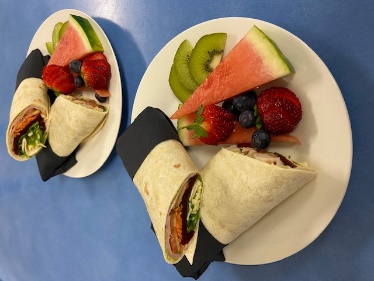 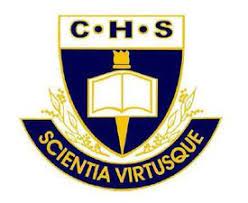 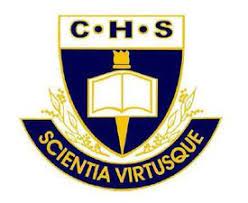 Term 2 2022RECESS MENUA selection of these delicious recess items are available everyday LUNCH MENU $5.00 EACHLunches change daily. Check notice board for today’s lunch.FRESH ROLLS AND WRAPSAvailable All Day(o) occasional food. All others meet the everyday criteria(Prices endorsed by Coota High P&C Association and subject to change)DRINKS      Rehydrate with water or one of our other drinks Water 600mL		$1.50Plain milk 		$1.00Fruit boxes 		$1.50(Orange, Apple, Paradise Punch, Apple & Blackcurrant)Juice Bombs		$2.00(Blackcurrant, Orange Passionfruit, Raspberry, Watermelon)Milkshakes		$2.00(Chocolate, Caramel, Vanilla, Strawberry, Cookies & Cream,  Banana, Spearmint) Soft Drink cans (o)	$3.00Flavoured Milk 500mL	$3.00 (Coffee (o), Strawberry or Chocolate)Hot Chocolate		$3.50SNACKSFresh Fruit Salad (seasonal fruits)	$2.00Fruit & Yoghurt			$2.00Trifle  (o)			$2.00Chocolate Mousse  (o)		$2.00Chips  (o)			$1.50 (Sea Salt or Sour Cream & Chives)SNACKS AVAILABLE 2ND HALF of LUNCHFrozen Fruit Boxes		$1.50(Orange, Apple, Paradise Punch, Apple & Blackcurrant)TNTs				$1.00 (Blue or Red Raspberry)Snap Sticks			$1.00(Blue or Red Raspberry, Grape)Quelch Sticks			$1.00(Orange, Pineapple, Mango, Tropical, Apple, Blackcurrant,Raspberry, Strawberry)Chocolate Moosies (o)		$1.50Cake  (o)				$1.00Garlic Bread50cSpaghetti or Baked Bean triangle50cPizza Bun (tomato or bbq)$1.00Chicken & Gravy Roll$2.50Dino Snacks   (o)$2.50Dino Wrap  (o)$2.50Ham & Cheese toastie$3.00Ham & Egg Melt$3.00Mini Pizza (chicken or meat)$3.00Sliders (chicken or beef)$3.50Soup of the Day  (check notice board)$3.50Lasagne$3.50Hot Chicken & Cheese Roll$3.50Hot Ham, Cheese, Pineapple Roll$3.50Pie  (o)$4.00Butter chicken Chicken CurrySweet Chilli Chicken Sub  (o)Chicken Parmi Burger  (o)Meatball SubChicken Pasta BakeHot Savoury Mince RollPasta BologneseBeef BurritoHamburgerChicken Burger  (o)Jacket Potato with Savoury MinceCottage PieSweet & Sour ChickenChicken Caesar WrapChicken,  Lettuce,  Mayo$4.00Egg and Lettuce$4.00Ham Salad$4.50Chicken Salad$4.50Tuna Salad$4.50Salad Box with Chicken$5.00Salad Box with Ham$5.00Salad Box with Tuna$5.00Chicken Caesar Salad Box$5.00